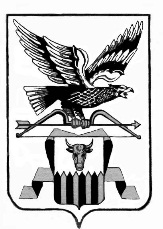 ПОСТАНОВЛЕНИЕАдминистрации муниципального района «Читинский район»«30» сентября 2016 г.                                                                           1645О введении в сельском поселении«Смоленское» режима функционирования«Чрезвычайная ситуация»В соответствии со статьей 7 Устава муниципального района «Читинский район», Положением о Читинском районном звене территориальной подсистемы единой государственной системы предупреждения и ликвидации чрезвычайных ситуаций Забайкальского края, утвержденным постановлением Главы администрации муниципального района «Читинский район» от 09 декабря 2005 года №1789, постановления Правительства РФ от 21.05.2007 года №304, с учетом решения КЧС и ОПБ района от 29.09.2016 г. №20, письма ООО РЭО «Стимул» от 26.09.2016 г. №69, и в целях предотвращения угрозы нарушения системы жизнеобеспечения сельского поселения «Смоленское», постановляет:1.Ввести с 01 октября 2016 года в сп «Смоленское» режим чрезвычайной ситуации.2.Назначить руководителем ликвидации чрезвычайной ситуации Тимофеева С.А., начальника отдела Управления по развитию инфраструктуры ЖКХ администрации МР «Читинский район».3.Создать оперативный штаб в составе:Руководитель штаба – Можаров И.В., начальник отдела по делам ГО ЧС и МР администрации МР «Читинский район».Члены:Ханин Д.И., начальник отдела муниципального имущества Управления экономики и развития предпринимательства администрации МР «Читинский район»;Александрова В.М, глава администрации сп «Смоленское»;Перфильева В.И., председатель Комитета по финансам администрации муниципального района «Читинский район»;Гизатулин Р.Ф., главный специалист отдела ЖКХ и строительства Управления по развитию инфраструктуры ЖКХ администрации МР «Читинский район»;Вайнерович И.В., главный специалист отдела по делам ГО ЧС и МР администрации МР «Читинский район».4.Руководителю ликвидации чрезвычайной ситуации Тимофееву С.А.:составить план основных мероприятий по ликвидации чрезвычайной ситуации;подбор организации для ликвидации аварийной ситуации в коммунальном комплексе сп «Смоленское» в режиме чрезвычайной ситуации провести на безконкурсной основе.5.Заместителю начальника Управления экономики и имущества – начальнику отдела муниципального имущества администрации МР «»Читинский район» Ханину Д.И.:Подготовить договор с выбранной организацией на передачу в безвозмездное пользование коммунального комплекса сп «Смоленское».6.Председателю комитета по финансам администрации МР «Читинский район» Перфильевой В.И. выделить необходимые денежные средства для ликвидации чрезвычайной ситуации.7.Контроль за исполнением постановления оставляю за собой.И. о. Руководителя администрации					 С.В. Фесюк